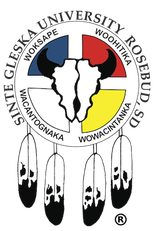 Department Chair NotesDate: April 5, 2024Time: 9:00amAttendees:Cheryl MedearisDan SeiberlNed DayRoyal Lost His Blanket-StoneLisa HoesingMidas GunhammerMaureece HeinertLaurie DunnSharon Egleston – Guest PresentationNotes:Opening Prayer – Royal Discussion of Grade Distribution: Sharon Egleston and Midas GunhammerSharon presents “Faculty Council Subcommittee on Expanded Grade Options” from faculty councilDiscussion:Cheryl: Keeping in mind transfer credits. If we use a new scale, everybody has to use it. C- don’t transfer. For graduate credits, “B” is the standard and adding the minus can restrict who can come in.Midas: C- could make GPAs fall below 2.0 and couldn’t graduate even with Cs. Also, financial aid can be given to retake Ds or Fs but not C- so it could hurt studentsHow will Dept Chairs share this with Faculty CouncilSyllabus needs to reflect “pluses” that exist on transcripts (A, B+, B, C+, C, F)Can we set up Jenzabar to put in percentages instead of having faculty put in lettersDept Chairs strongly oppose the idea of adding negatives to gradesMidas will share thoughts with faculty councilBook orders for summerStill not 100% in yetCheck with Patty if you are unsure about what’s been submitted from your deptDiscussion regarding Class I, Class II and Class III Routing Slips (handouts)Attempting to streamline and reduce redundancy. Need to be approved by Faculty Council before it can be official.Class 1:Suggestions to clarify exactly what Class one is for (take out “etc” and be specific to help faculty understand limitations). Changing prereqs.Website is still not reflecting what’s in the catalog, need status sheets updated on website. This is Dept Chair’s responsibility.Class 2:Requesting approval of new courses OR materially changing the subject content of approved courses. CCGs must be attached  before being approved by Curriculum Committee OR changing description on catalog OR changing credit hours.Change: Faculty council doesn’t have to deal with Class 2 anymoreClass 3: Used for a new program that requires the development of a new department that creates a new status sheet and curriculum. This department will be approved to confer new certificates, undergraduate, and/or graduate (Master’s or Doctoral) degrees or professional programs. Includes new programs  under an existing department. “Programs” refer to any new credit-bearing certificate or degree.Dept chairs needs to have Status Sheets, Courses with CCGs, Request to add “draft” to syllabi under Curriculum Committee ChairAdd language to under “Curriculum Committee” section to clarify how to bring back requested changes. Also, that 30-day timer starts after Curriculum Committee Chair signs approval.Moving media and registrar until after the board meetingUpdates for Fall 2024Fall 2024 schedules due May 17, 2024Book orders due May 24, 2024 if schedules are approvedUpdate on Website Suggestion Form and Data Pull RequestsDepartment Chair EvaluationsSome have been submitted, might get sent back for more detailsMake sure you response to areas of improvement from last yearDean Updates:Changing Dean roleSchedule for April and MayAdjourn     
NEXT MEETING:  May 3, 2024, at 9 AM in the Student Services Building (tentative)